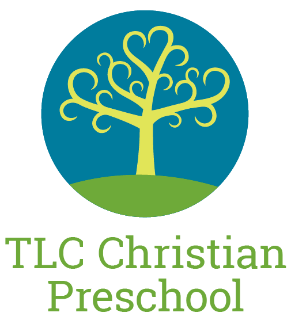                               Child’s Enrollment FormChild’s InformationChild’s Name: ___________________________________  Date of Birth: __________________Age at Admission: ________________________________ Date of Admission: ______________Child’s Home Address: ___________________________________________________________Home Phone Number: ___________________________________________________________Primary Language: _________________________ Identifying Marks: _____________________Eye Color: ___________________Hair Color: __________________ Skin Color: _____________Sex: _______________________ Height: _____________________ Weight: _______________Parent Guardian InformationParent/Guardian Name: ______________________________________________Relationship to Child:  ________________________________________________Home Address:  _____________________________________________________Reachable Number: __________________________________________________Email Address:  ______________________________________________________Business Name:  _____________________________________________________Business Address: ____________________________________________________Business Phone Number: ______________________________________________Hours at work:  ______________________________________________________Parent/Guardian Name: ______________________________________________Relationship to Child:  ________________________________________________Home Address:  _____________________________________________________Reachable Number: __________________________________________________Email Address:  ______________________________________________________Business Name:  _____________________________________________________Business Address: ____________________________________________________Business Phone Number: ______________________________________________Hours at work:  ______________________________________________________Please Check:Preschool ClassPrekindergarten Class2 Days		$130.00	M	T	W	TH	F3 Days		$190.00	M	T	W	TH	F4 Days		$250.00	M	T	W	TH	F5 Days		$270.00	M	T	W	TH	FHow did you hear about our program? ________________________________________________________________________________________________________________________________________________________Parent/Guardian Signature: __________________________________________Date: ______________________